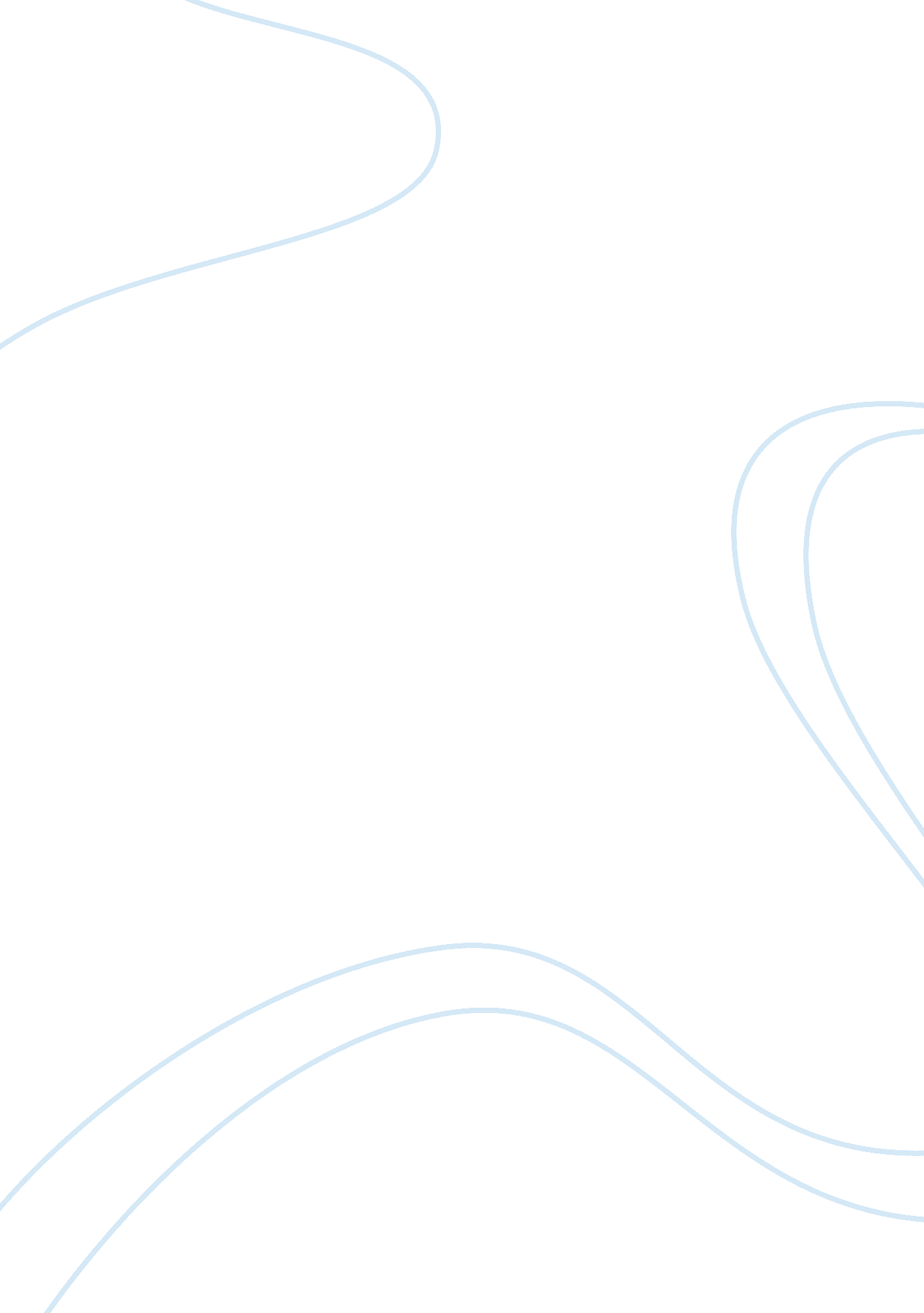 Old school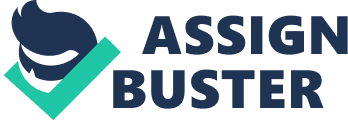 Old School is a novel, written by Tobias Wolff, which has obvious allusions to autobiography. It is a tale of blamelessness lost in the awakening of adult understanding and disappointment that leave readers intensely moved. The novel is centered on anonymous sixth former at the prep-school, which is frequented three times a year by significant writers. Nevertheless, a disagreement blows up as the protagonist struggles to write a piece for a contest. The story totally shifts focus from the main character, so the hero does not get an appropriate resolution. The exterior resolution, which was investigated, is very strong. The two characters act appropriately to counter-balance themselves. Whereas the pace is somehow a detractor, it does not last the whole novel. The author is definitely a wordsmith and, therefore, suitably flexes those physiques in the Old School. He interlaces complex metaphors with great ease whilst never interjecting the smooth stream. Wolff also tackles various well-thought provoking themes in the account, the most noticeable among which is distinctiveness. At the same things, boys quest for figuring out the role he participates in the wide range picture. In overall, Old School is quite refreshingly declaimed in the arena of early adult literature. Tobias Wolff offers certain interesting veins, such as the idea not to identify the protagonist, which makes him more reserved from the bibliophile. Wolff chose not to incorporate quotation marks once dialogue is spoken. This author’s choice may come around as a slight troublesomeness to the reader as sometimes it is retreating to find the commencement of a dialogue in order to see the speaker of the moment. 